                ______________________________________________________________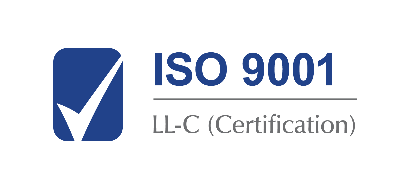 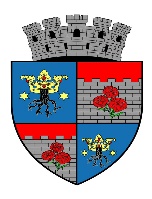 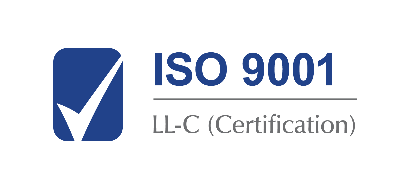 Jud. Brașov, Codlea, cod 505100, str. Lungă, nr.33, tel.: 0268 25 16 50, fax: 0268 25 18 09, e-mail: contact@municipiulcodlea.roNr. 3 / 63367 / (RU) 63368 din 16.11.2023REZULTAT – PROBA SCRISĂLA EXAMENUL DE PROMOVARE  ÎN GRAD PROFESIONAL IMEDIAT SUPERIOR CELUI DEȚINUT PENTRU FUNCȚIONARII PUBLICI DE EXECUȚIE CARE ÎNDEPLINESC CONDIȚIILE DE PROMOVARE,  DIN CADRUL APARATULUI DE SPECILAITATE AL PRIMARULUI.      Având în vedere prevederile art.60 alin.(2) din Hotărârea Guvernului nr. 611 / 2008 pentru aprobarea normelor privind organizarea și dezvoltarea carierei funcționarilor publici, cu modificările și completările ulterioare, comisia de concurs comunică următoarele rezultate ale probei scrise: Candidații nemulțumiți de rezultatele obținute pot formula contestație în termen de 24 de ore de la afișare conform art.63 din H.G.611 / 2008 pentru aprobarea normelor privind organizarea și dezvoltarea carierei funcționarilor publici cu modificările și completările ulterioare, care se depune la registratura U.A.T Municipiul Codlea, Str.Lunga nr.33.Candidații declarați admiși vor susține interviul în data de 20.11.2023,  începând cu ora:1000Afișat azi, 16.11.2023 la ora.1530 la sediul și pe site-ul Primariei Municipiului Codlea .Secretar comisie de concurs:                Liliana PERJUNr.Crt.Funcția publică pentrucare se  organizează examenulCompartimentulNr.de înregistraredosar de înscrierePunctaj la proba scrisă   Admis/  Respins1.Polițist local, clasa I, grad profesional principalOrdine și Liniște Publică3 / 57969 / 25.10.2023  95 puncteADMIS2.Consilier, clasa I, grad profesional superior      Investiții3 / 58569 / 27.10.2023  85,5 puncteADMIS